FECHA DE LA ÚLTIMA ACTUALIZACIÓN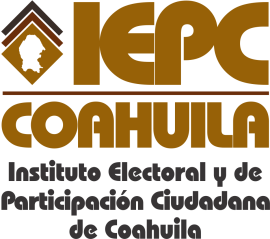 30 DE SEPTIEMBRE DEL 2015.No aplica para el Instituto Electoral y de Participación Ciudadana de Coahuila la fracción relativa a estadísticas  o indicadores sobre los ingresos derivados de impuestos; derechos, productos o aprovechamientos.